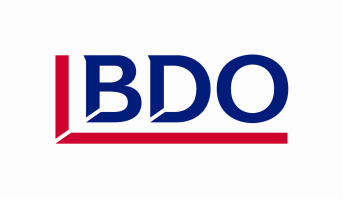 BDO Gazebo Application Form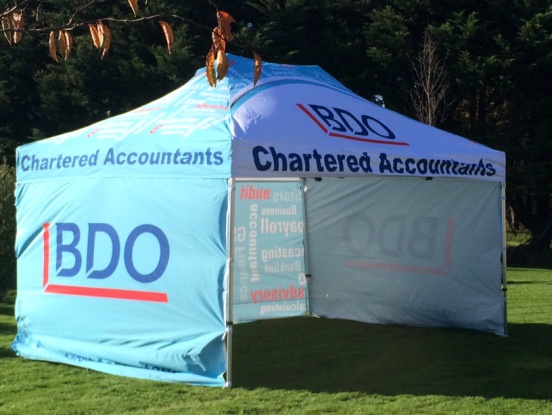 Name of BusinessContact PersonPhoneEmailDates RequiredEvent Gazebo will be used forBDO Chartered Accountants Invercargill136 Spey StreetINVERCARGILL 